Deutsch-Ukrainischer Verein
Taunusstein-Idstein-Untertaunus e.V.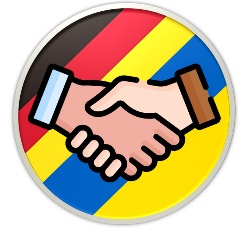 
Antrag auf Mitgliedschaft
Ich möchte Mitglied im Verein werden. Die Mitgliedschaft ist laut aktueller Satzung* beitragsfrei.Name:	Vorname: 	Straße:	PLZ und Ort: 	Geburtsdatum:	Telefon 1:	Telefon 2:	Mailadresse:	Da wir meist in unserer Whatsapp-Gruppe kommunizieren, kann hier eine Kontaktnummer angegeben werden. 
Bitte kreuzen Sie an:  Ich möchte in die Whatsapp-Gruppe aufgenommen werden.Kontaktnummer: 	

 Ich möchte nicht in die Whatsapp-Gruppe aufgenommen werden.
_______________________________________  	Ort, Datum	UnterschriftAntrag ausdrucken, ausfüllen, unterschreiben und unten genannte Adresse senden oder abgeben donnerstags im Ukrainecafé im Alten Bahnhof in Bleidenstadt zwischen 14 und 17 Uhr.Unsere Spendenkonten:
Wiesbadener Volksbank: DE53 5109 0000 0005 8628 09
oder über PayPal auf der Website: www.ukraine-tiu.deD. Konradi, Mörikestr 11, 65232 Taunusstein*Die Satzung findet man auf der oben genannten Website.